Can Do Company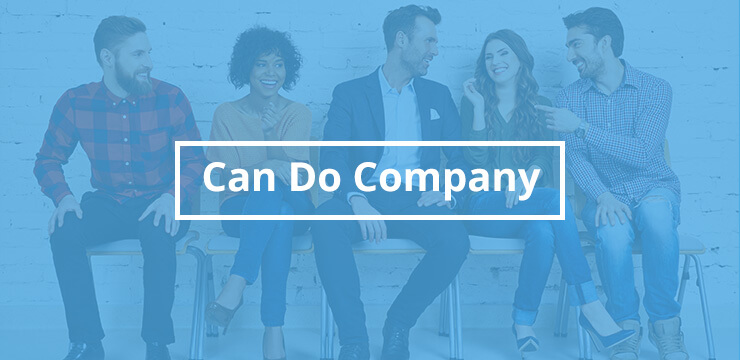 How to play:For this final change management exercise, divide employees into groups and have them come up with an idea for a company such as candy bars for cats or water bottles for dogs. Assign members of each group to specific job functions like designing, marketing, distributing, etc. Have each “mini-company” collaborate and prepare a presentation on their product and business plan.After 10 minutes, change the dynamic of the group by moving participants from one group to another, change specifications for the final presentation, and share important information to only one member of each group.Depending on how much time you have, you can repeat the changes or spread them out throughout. After the allotted time has been used, have each group present to pick a winner.What’s the point?Doing this exercise will force participants to be flexible, communicate, and work together. After the exercise is over, follow up with an open discussion on how teams were able to adapt to changes and what benefits came from their new members or new specifications. Be sure to go over how they were able to do so.